9th January, 2022The results from the golf game played on the 9-1-2022 at Hawks Nest Golf Club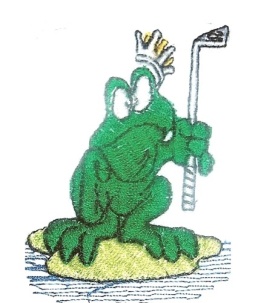 The game played was a Single Stableford Event. The weather was rain, rain and then the sun came out and the course was in great condition. All had a great day out. We had 23 players played on the day.   Winner:    Steve Donnelly – 44 pts. (On Count Back)    Second:    Col Ede – 44 pts. Third:        Ross Cleary – 41 pts.   Third Shot to the Green:  NIL.A Drive and Chip to the Green:   Tim Allen.Nearest to the Pins:  Ross Cleary, John Filipek, Ross Cleary.Money Hole: No Winner hole 5.                                                                                     Our next game is at The Springs Golf Club on the 20th February 2022. We will be playing a 4 Man Ambrose Event. The bus will leave at 6.00am and the tee off is at 7.30 am. Lunch will be at The Springs. The price is $70.00 for the game. CARTS FOR ALL    Good GolfingHenry Meskauskas   